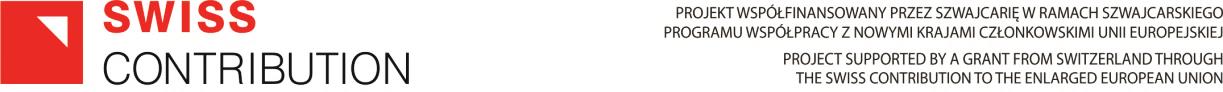 Puławy, 15.01.2015r     O  PROJEKCIE.              W dniu 3 października 2014r Beskidzkie Towarzystwo Turystyczne „Przełom Wisłoka” w Puławach przystąpiło do  realizacji projektu pn. „ Podniesienie atrakcyjności turystycznej regionu poprzez wzbogacenie letniej oferty turystycznej BTT „Przełom Wisłoka” o nowe usługi turystyczne”  -  współfinansowanego przez Szwajcarię w ramach szwajcarskiego programu współpracy z nowymi krajami członkowskimi Unii Europejskiej.Wartość dofinansowania:   19 116,71 CHF.Okres realizacji projektu:  03.10.2014 – 31.12.2014r.Cele projektu: - cel główny: podniesienie atrakcyjności turystycznej regionu poprzez wzbogacenie letniej oferty turystycznej BTT „Przełom Wisłoka” o nowe usługi turystyczne.- cele szczegółowe:  poszerzenie liczby usług turystycznych o nowy produkt turystyczny, zwiększenie liczby turystów odwiedzających Puławy, poprawa standardu jakości świadczonych usług poprzez wykreowanie nowego produktu lokalnego, promocja Beskidu Niskiego, Gminy Rymanów i miejscowości Puławy jako obszaru przyjaznego turystom, wzmocnienie współpracy z innymi przedsiębiorstwami turystycznymi  celem zbudowania kompleksowej oferty turystycznej.Zakres rzeczowy projektu: W celu realizacji planowanej działalności wykonano:- zakup 17 szt. rowerów górskich/trekkingowych- zakup tyrolki – dług. liny 211m, 6 platform startowych- zakup 2 szt. wiat do przechowywania sprzętu sportowego.- w ramach promocji projektu wykonano wspólnie z partnerami współpracującymi:  Pani Janina Brózda – Gospodarstwo Agroturystyczne SALAMANDER  i Firma Handlowo-Usługowa Janusz Brózda  informator turystyczny w postaci 50 szt. katalogów/książek i 5000 szt. folderów/ulotek promujących miejscowość Puławy jako ośrodek turystyczno-wypoczynkowy z bogatą całoroczną ofertą turystyczną, przyjazny turystom i gościom przebywającym  w Puławach. BTT „Przełom Wisłoka”  wykonał tablice pamiątkowe i umieścił na zrealizowanych obiektach.W wyniku realizacji projektu utworzone zostały 4 lokalne usługi w postaci: wyjazdu koleją krzesełkową do górnej stacji narciarskiej na szczycie „Kiczera”.  zjazdu tyrolką na odcinku 211 m, organizacja wycieczek rowerowych dla zorganizowanych grup osób po ścieżkach rowerowych na terenie Puław, wypożyczalnia rowerów.                             Serdecznie zapraszam do skorzystania z naszych usług.                                                                                               Daniel Brózda                                                                                                            Prezes                                                                                      Beskidzkiego  Towarzystwa Turystycznego                                                                                         „Przełom Wisłoka”  w  Puławach